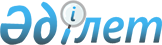 О бюджете Теренкульского сельского округа Казталовского района на 2024-2026 годыРешение Казталовского районного маслихата Западно-Казахстанской области от 27 декабря 2023 года № 12-4.
      В соответствии с Бюджетным кодексом Республики Казахстан, Законом Республики Казахстан "О местном государственном управлении и самоуправлении в Республике Казахстан" Казталовский районный маслихат РЕШИЛ:
      1. Утвердить бюджет Теренкульского сельского округа на 2024 - 2026 годы согласно приложениям 1, 2 и 3 соответственно, в том числе на 2024 год в следующих объемах:
      1) доходы – 62 094 тысячи тенге:
      налоговые поступления – 2 547 тысяч тенге;
      неналоговые поступления – 0 тенге;
      поступления от продажи основного капитала – 0 тенге;
      поступления трансфертов – 59 547 тысяч тенге;
      2) затраты – 62 569 тысяч тенге; 
      3) чистое бюджетное кредитование – 0 тенге:
      бюджетные кредиты – 0 тенге;
      погашение бюджетных кредитов – 0 тенге;
      4) сальдо по операциям с финансовыми активами – 0 тенге:
      приобретение финансовых активов – 0 тенге;
      поступления от продажи финансовых активов государства – 0 тенге;
      5) дефицит (профицит) бюджета – - 475 тысяч тенге;
      6) финансирование дефицита (использование профицита) бюджета – 475 тысяч тенге:
      поступление займов – 0 тенге;
      погашение займов – 0 тенге;
      используемые остатки бюджетных средств – 475 тысяч тенге.
      Сноска. Пункт 1 – в редакции решения Казталовского районного маслихата Западно-Казахстанской области от 23.05.2024 № 18-4 (вводится в действие с 01.01.2024).


      2. Поступления в бюджет Теренкульского сельского округа на 2024 год формируются в соответствии с Бюджетным кодексом Республики Казахстан, решением Казталовского районного маслихата от 22 декабря 2023 года № 11-1 "О районном бюджете на 2024-2026 годы".
      3. Учесть в бюджете Теренкульского сельского округа на 2024 год поступления субвенции, передаваемых из районного бюджета в сумме 38 362 тысячи тенге.
      4. Деньги от реализации товаров и услуг, предоставляемых государственными учреждениями, подведомственных местным исполнительным органам, используются в порядке, определяемом Бюджетным кодексом Республики Казахстан и Правительством Республики Казахстан.
      5. Постоянным комиссиям Казталовского районного маслихата поручить ежеквартально заслушивать отчеты администраторов бюджетных программ.
      6. Настоящее решение вводится в действие с 1 января 2024 года. Бюджет Теренкульского сельского округа на 2024 год
      Сноска. Приложение 1 – в редакции решения Казталовского районного маслихата Западно-Казахстанской области от 23.05.2024 № 18-4 (вводится в действие с 01.01.2024).
      тысяч тенге Бюджет Теренкульского сельского округа на 2025 год тысяч тенге Бюджет Теренкульского сельского округа на 2026 год
      тысяч тенге
					© 2012. РГП на ПХВ «Институт законодательства и правовой информации Республики Казахстан» Министерства юстиции Республики Казахстан
				
      Председатель маслихата

С.Мулдашев
Приложение 1 к решению
Казталовского районного
маслихата
от 27 декабря 2023 года № 12 – 4
Категория 
Категория 
Категория 
Категория 
Категория 
Сумма
Класс 
Класс 
Класс 
Класс 
Сумма
Подкласс 
Подкласс 
Подкласс 
Сумма
Специфика
Специфика
Сумма
Наименование
Сумма
1) Доходы
62 094
1
Налоговые поступления
2 547
01
Подоходный налог
500
2
Индивидуальный подоходный налог
500
04
Hалоги на собственность
1 887
1
Hалоги на имущество
35
3
Земельный налог
2
4
Hалог на транспортные средства
1 300
5
Единый земельный налог
550
05
Внутренние налоги на товары, работы и услуги
160
3
Поступления за использования природных и других ресурсов
160
2
Неналоговые поступления
0
06
Прочие неналоговые поступления
0
1
Прочие неналоговые поступления
0
3
Поступления от продажи основного капитала
0
4
Поступления трансфертов 
59 547
02
Трансферты из вышестоящих органов государственного управления
59 547
3
Трансферты из районного (города областного значения) бюджета
59 547
Функциональная группа
Функциональная группа
Функциональная группа
Функциональная группа
Функциональная группа
Сумма
Функциональная подгруппа
Функциональная подгруппа
Функциональная подгруппа
Функциональная подгруппа
Сумма
Администратор бюджетных программ
Администратор бюджетных программ
Администратор бюджетных программ
Сумма
Программа 
Программа 
Сумма
Наименование
Сумма
2) Затраты
62 569
01
Государственные услуги общего характера
60 042
1
Представительные, исполнительные и другие органы, выполняющие общие функции государственного управления
60 042
124
Аппарат акима города районного значения, села, поселка, сельского округа
60 042
001
Услуги по обеспечению деятельности акима города районного значения, села, поселка, сельского округа
50 042
022
Капитальные расходы госдуарственного учреждения
10 000
05
Здравоохранение
70
9
Прочие услуги в области здравоохранения
70
124
Аппарат акима города районного значения, села, поселка, сельского округа
70
002
Организация в экстренных случаях доставки тяжелобольных людей до ближайшей организации здравоохранения, оказывающей врачебную помощь
70
07
Жилищно - коммунальное хозяйство
2 224
3
Благоустройство населенных пунктов
2 224
124
Аппарат акима города районного значения, села, поселка, сельского округа
2 224
008
Освещение улиц населенных пунктах
1 862
011
Благоустройство и озеленение населенных пунктов
362
12
Транспорт и коммуникации
233
1
Автомобильный транспорт
233
124
Аппарат акима города районного значения, села, поселка, сельского округа
233
013
Обеспечение функционирования автомобильных дорог в городах районного значения, поселках, селах, сельских округах
233
3) Чистое бюджетное кредитование
0
Бюджетные кредиты
0
Категория 
Категория 
Категория 
Категория 
Категория 
Сумма
Класс 
Класс 
Класс 
Класс 
Сумма
Подкласс 
Подкласс 
Подкласс 
Сумма
Специфика
Специфика
Сумма
Наименование
Сумма
5
Погашение бюджетных кредитов
0
Функциональная группа
Функциональная группа
Функциональная группа
Функциональная группа
Функциональная группа
Сумма
Функциональная подгруппа
Функциональная подгруппа
Функциональная подгруппа
Функциональная подгруппа
Сумма
Администратор бюджетных программ
Администратор бюджетных программ
Администратор бюджетных программ
Сумма
Программа 
Программа 
Сумма
Наименование
Сумма
4) Сальдо по операциям с финансовыми активами
0
Приобретение финансовых активов
0
Категория 
Категория 
Категория 
Категория 
Категория 
Сумма
Класс 
Класс 
Класс 
Класс 
Сумма
Подкласс 
Подкласс 
Подкласс 
Сумма
Специфика
Специфика
Сумма
Наименование
Сумма
6
Поступления от продажи финансовых активов государства
0
5) Дефицит (профицит) бюджета
 - 475
6) Финансирование дефицита (использование профицита) бюджета
475
7
Поступление займов
0
Функциональная группа
Функциональная группа
Функциональная группа
Функциональная группа
Функциональная группа
Сумма
Функциональная подгруппа
Функциональная подгруппа
Функциональная подгруппа
Функциональная подгруппа
Сумма
Администратор бюджетных программ
Администратор бюджетных программ
Администратор бюджетных программ
Сумма
Программа 
Программа 
Сумма
Наименование
Сумма
16
Погашение займов
0
Категория 
Категория 
Категория 
Категория 
Категория 
Сумма
Класс 
Класс 
Класс 
Класс 
Сумма
Подкласс 
Подкласс 
Подкласс 
Сумма
Специфика
Специфика
Сумма
Наименование
Сумма
8
Используемые остатки бюджетных средств
475
01
Остатки бюджетных средств
475
1
Свободные остатки бюджетных средств
475
01
Свободные остатки бюджетных средств
475Приложение 2
к решению Казталовского
районного маслихата
от 27 декабря 2023 года № 12-4
Категория 
Категория 
Категория 
Категория 
Категория 
Сумма
Класс 
Класс 
Класс 
Класс 
Сумма
Подкласс 
Подкласс 
Подкласс 
Сумма
Специфика
Специфика
Сумма
Наименование
Сумма
1) Доходы
47 210
1
Налоговые поступления
2 547
01
Подоходный налог
500
2
Индивидуальный подоходный налог
500
04
Hалоги на собственность
1 887
1
Hалоги на имущество
35
3
Земельный налог
2
4
Hалог на транспортные средства
1 300
5
Единый земельный налог
550
05
Внутренние налоги на товары, работы и услуги
160
3
Поступления за использования природных и других ресурсов
160
2
Неналоговые поступления
0
06
Прочие неналоговые поступления
0
1
Прочие неналоговые поступления
0
3
Поступления от продажи основного капитала
0
4
Поступления трансфертов 
44 663
02
Трансферты из вышестоящих органов государственного управления
44 663
3
Трансферты из районного (города областного значения) бюджета
44 663
Функциональная группа
Функциональная группа
Функциональная группа
Функциональная группа
Функциональная группа
Сумма
Функциональная подгруппа
Функциональная подгруппа
Функциональная подгруппа
Функциональная подгруппа
Сумма
Администратор бюджетных программ
Администратор бюджетных программ
Администратор бюджетных программ
Сумма
Программа 
Программа 
Сумма
Наименование
Сумма
2) Затраты
47 210
01
Государственные услуги общего характера
43 293
1
Представительные, исполнительные и другие органы, выполняющие общие функции государственного управления
43 293
124
Аппарат акима города районного значения, села, поселка, сельского округа
43 293
001
Услуги по обеспечению деятельности акима города районного значения, села, поселка, сельского округа
43 293
05
Здравоохранение
70
9
Прочие услуги в области здравоохранения
70
124
Аппарат акима города районного значения, села, поселка, сельского округа
70
002
Организация в экстренных случаях доставки тяжелобольных людей до ближайшей организации здравоохранения, оказывающей врачебную помощь
70
07
Жилищно-коммунальное хозяйство
3 614
2
Коммунальное хозяйство
1 390
124
Аппарат акима города районного значения, села, поселка, сельского округа
1 390
014
Организация водоснабжения населенных пунктов
1 390
3
Благоустройство населенных пунктов
2 224
124
Аппарат акима города районного значения, села, поселка, сельского округа
2 224
008
Освещение улиц населенных пунктах
1 862
011
Благоустройство и озеленение населенных пунктов
362
12
Транспорт и коммуникации
233
1
Автомобильный транспорт
233
124
Аппарат акима города районного значения, села, поселка, сельского округа
233
013
Обеспечение функционирования автомобильных дорог в городах районного значения, поселках, селах, сельских округах
233
3) Чистое бюджетное кредитование
0
Бюджетные кредиты
0
Категория 
Категория 
Категория 
Категория 
Категория 
Сумма
Класс 
Класс 
Класс 
Класс 
Сумма
Подкласс 
Подкласс 
Подкласс 
Сумма
Специфика
Специфика
Сумма
Наименование
Сумма
5
Погашение бюджетных кредитов
0
Функциональная группа
Функциональная группа
Функциональная группа
Функциональная группа
Функциональная группа
Сумма
Функциональная подгруппа
Функциональная подгруппа
Функциональная подгруппа
Функциональная подгруппа
Сумма
Администратор бюджетных программ
Администратор бюджетных программ
Администратор бюджетных программ
Сумма
Программа 
Программа 
Сумма
Наименование
Сумма
4) Сальдо по операциям с финансовыми активами
0
Приобретение финансовых активов
0
Категория 
Категория 
Категория 
Категория 
Категория 
Сумма
Класс 
Класс 
Класс 
Класс 
Сумма
Подкласс 
Подкласс 
Подкласс 
Сумма
Специфика
Специфика
Сумма
Наименование
Сумма
6
Поступления от продажи финансовых активов государства
0
5) Дефицит (профицит) бюджета
0
6) Финансирование дефицита (использование профицита) бюджета
0
7
Поступление займов
0
Функциональная группа
Функциональная группа
Функциональная группа
Функциональная группа
Функциональная группа
Сумма
Функциональная подгруппа
Функциональная подгруппа
Функциональная подгруппа
Функциональная подгруппа
Сумма
Администратор бюджетных программ
Администратор бюджетных программ
Администратор бюджетных программ
Сумма
Программа 
Программа 
Сумма
Наименование
Сумма
16
Погашение займов
0
Категория 
Категория 
Категория 
Категория 
Категория 
Сумма
Класс 
Класс 
Класс 
Класс 
Сумма
Подкласс 
Подкласс 
Подкласс 
Сумма
Специфика
Специфика
Сумма
Наименование
Сумма
8
Используемые остатки бюджетных средств
0Приложение 3
к решению Казталовского
районнного маслихата
от 27 декабря 2023 года № 12-4
Категория 
Категория 
Категория 
Категория 
Категория 
Сумма
Класс 
Класс 
Класс 
Класс 
Сумма
Подкласс 
Подкласс 
Подкласс 
Сумма
Специфика
Специфика
Сумма
Наименование
Сумма
1) Доходы
47 210
1
Налоговые поступления
2 547
01
Подоходный налог
500
2
Индивидуальный подоходный налог
500
04
Hалоги на собственность
1 887
1
Hалоги на имущество
35
3
Земельный налог
2
4
Hалог на транспортные средства
1 300
5
Единый земельный налог
550
05
Внутренние налоги на товары, работы и услуги
160
3
Поступления за использования природных и других ресурсов
160
2
Неналоговые поступления
0
06
Прочие неналоговые поступления
0
1
Прочие неналоговые поступления
0
3
Поступления от продажи основного капитала
0
4
Поступления трансфертов 
44 663
02
Трансферты из вышестоящих органов государственного управления
44 663
3
Трансферты из районного (города областного значения) бюджета
44 663
Функциональная группа
Функциональная группа
Функциональная группа
Функциональная группа
Функциональная группа
Сумма
Функциональная подгруппа
Функциональная подгруппа
Функциональная подгруппа
Функциональная подгруппа
Сумма
Администратор бюджетных программ
Администратор бюджетных программ
Администратор бюджетных программ
Сумма
Программа 
Программа 
Сумма
Наименование
Сумма
2) Затраты
47 210
01
Государственные услуги общего характера
43 293
1
Представительные, исполнительные и другие органы, выполняющие общие функции государственного управления
43 293
124
Аппарат акима города районного значения, села, поселка, сельского округа
43 293
001
Услуги по обеспечению деятельности акима города районного значения, села, поселка, сельского округа
43 293
05
Здравоохранение
70
9
Прочие услуги в области здравоохранения
70
124
Аппарат акима города районного значения, села, поселка, сельского округа
70
002
Организация в экстренных случаях доставки тяжелобольных людей до ближайшей организации здравоохранения, оказывающей врачебную помощь
70
07
Жилищно-коммунальное хозяйство
3 614
2
Коммунальное хозяйство
1 390
124
Аппарат акима города районного значения, села, поселка, сельского округа
1 390
014
Организация водоснабжения населенных пунктов
1 390
3
Благоустройство населенных пунктов
2 224
124
Аппарат акима города районного значения, села, поселка, сельского округа
2 224
008
Освещение улиц населенных пунктах
1 862
011
Благоустройство и озеленение населенных пунктов
362
12
Транспорт и коммуникации
233
1
Автомобильный транспорт
233
124
Аппарат акима города районного значения, села, поселка, сельского округа
233
013
Обеспечение функционирования автомобильных дорог в городах районного значения, поселках, селах, сельских округах
233
3) Чистое бюджетное кредитование
0
Бюджетные кредиты
0
Категория 
Категория 
Категория 
Категория 
Категория 
Сумма
Класс 
Класс 
Класс 
Класс 
Сумма
Подкласс 
Подкласс 
Подкласс 
Сумма
Специфика
Специфика
Сумма
Наименование
Сумма
5
Погашение бюджетных кредитов
0
Функциональная группа
Функциональная группа
Функциональная группа
Функциональная группа
Функциональная группа
Сумма
Функциональная подгруппа
Функциональная подгруппа
Функциональная подгруппа
Функциональная подгруппа
Сумма
Администратор бюджетных программ
Администратор бюджетных программ
Администратор бюджетных программ
Сумма
Программа 
Программа 
Сумма
Наименование
Сумма
4) Сальдо по операциям с финансовыми активами
0
Приобретение финансовых активов
0
Категория 
Категория 
Категория 
Категория 
Категория 
Сумма
Класс 
Класс 
Класс 
Класс 
Сумма
Подкласс 
Подкласс 
Подкласс 
Сумма
Специфика
Специфика
Сумма
Наименование
Сумма
6
Поступления от продажи финансовых активов государства
0
5) Дефицит (профицит) бюджета
0
6) Финансирование дефицита (использование профицита) бюджета
0
7
Поступление займов
0
Функциональная группа
Функциональная группа
Функциональная группа
Функциональная группа
Функциональная группа
Сумма
Функциональная подгруппа
Функциональная подгруппа
Функциональная подгруппа
Функциональная подгруппа
Сумма
Администратор бюджетных программ
Администратор бюджетных программ
Администратор бюджетных программ
Сумма
Программа 
Программа 
Сумма
Наименование
Сумма
16
Погашение займов
0
Категория 
Категория 
Категория 
Категория 
Категория 
Сумма
Класс 
Класс 
Класс 
Класс 
Сумма
Подкласс 
Подкласс 
Подкласс 
Сумма
Специфика
Специфика
Сумма
Наименование
Сумма
8
Используемые остатки бюджетных средств
0